■ 최종학력■ 병  력				         ■ 취업지원대상자■ 외국어 능력■ 자  격  증■ 타사 근무 경력지원서상의 모든 기재사항은 사실과 다름없음을 확인합니다.20  년    월     일       성   명 :               인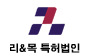 입사지원서□신입  □경력  □변리사입사지원서□신입  □경력  □변리사입사지원서□신입  □경력  □변리사입사지원서□신입  □경력  □변리사지원분야입사지원서□신입  □경력  □변리사입사지원서□신입  □경력  □변리사입사지원서□신입  □경력  □변리사입사지원서□신입  □경력  □변리사지원분야사    진입사지원서□신입  □경력  □변리사입사지원서□신입  □경력  □변리사입사지원서□신입  □경력  □변리사입사지원서□신입  □경력  □변리사희망연봉만원사    진성명(한글)휴대전화사    진성명(영문)유선전화사    진생년월일                   (만      세)E-mail현재 거주 주소우편번호 (도로명 주소 기입 요망) 년월고등학교 과( 졸업 / 졸업예정)학점년월대학교 과(입학)/년월대학교 과( 졸업 / 졸업예정)/년월대학원 과(입학)/년월대학원 과( 졸업 / 졸업예정)/필 · 미필 · 면제필 · 미필 · 면제필 · 미필 · 면제필 · 미필 · 면제필 · 미필 · 면제필 · 미필 · 면제면제사유면제사유군별계급병과국가유공자해당   /  해당무외국어외국어 공인시험외국어 공인시험등  급비  고외국어종류점수등  급비  고영    어상   중   하일 본 어상   중   하중 국 어상   중   하상   중   하자  격  증취득년월일발행 기관특 기 사 항근무회사업종부서근무기간최종직위연봉~만원~만원~만원~만원자기소개서자기소개서자기소개서자기소개서■ 성 장 과 정■ 성 장 과 정■ 성격 및 생활신조■ 성격 및 생활신조■ 교내외 활동■ 교내외 활동자기소개서자기소개서자기소개서자기소개서■ 관심분야 및 희망업무■ 관심분야 및 희망업무■ 관심분야 및 희망업무■ 지원동기 및 입사 후 포부■ 지원동기 및 입사 후 포부■ 지원동기 및 입사 후 포부■ 보유기술(보유자에 한함)■ 보유기술(보유자에 한함)■ 보유기술(보유자에 한함)■ 보유기술(보유자에 한함)지원서상의 모든 기재사항은 사실과 다름없음을 확인합니다.20  년    월     일       성   명 :               인지원서상의 모든 기재사항은 사실과 다름없음을 확인합니다.20  년    월     일       성   명 :               인지원서상의 모든 기재사항은 사실과 다름없음을 확인합니다.20  년    월     일       성   명 :               인지원서상의 모든 기재사항은 사실과 다름없음을 확인합니다.20  년    월     일       성   명 :               인지원서상의 모든 기재사항은 사실과 다름없음을 확인합니다.20  년    월     일       성   명 :               인경력기술서경력기술서경력기술서경력기술서근무회사소재지근무기간연봉근무부서■ 담당업무■ 담당업무■ 담당업무■ 담당업무■ 담당업무■ 담당업무근무회사소재지근무기간연봉근무부서■ 담당업무■ 담당업무■ 담당업무■ 담당업무■ 담당업무■ 담당업무